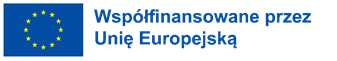 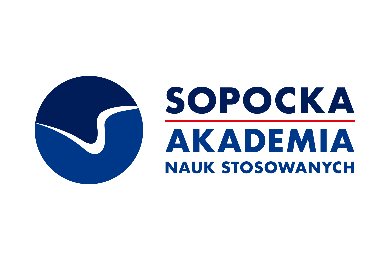 PODANIE O WYJAZD ZAGRANICZNYRekrutacja studentów na wyjazd na studia (SMS) / praktykę (SMP)*
*niepotrzebne skreślićData i podpis studenta 	Data i podpis pracownika przyjmującego kwestionariusz.................................................................	................................................................................IMIĘ I NAZWISKOE- MAIL I NUMER KONTAKTOWY KIERUNEK STUDIÓWSEMESTR I POZIOM STUDIÓW PLANOWANY NA POBYT ZA GRANICĄ / ABSOLWENTDEKLARACJA W SPRAWIE ZNAJOMOŚCI JĘZYKA OBCEGO     JĘZYKIEM KOMUNIKACJI PODCZAS MOBILNOŚCI W RAMACH PROJEKTU BĘDZIE JĘZYK ANGIELSKI (INNY, JAKI? …………………………………..).
JEGO ZNAJOMOŚĆ OCENIAM NA POZIOMIE B1/B2/C1/C2*ŚREDNIA OCEN (LICZONA JAK DO STYPENDIUM REKTORA, Z OSTATNIEGO ROZLICZONEGO SEMESTRU), POTWIERDZONA PRZEZ DZIEKANATKAPITAŁ MOBILNOŚCI – CZY KORZYSTAŁ(A) PAN/PANI WCZEŚNIEJ Z WYJAZDÓW W RAMACH PROGRAMU ERASMUS+? TAK PROSZĘ PODAĆ ILOŚĆ MIESIĄCY WYKORZYSTANEGO KAPITAŁUMOBILNOŚCI…………………   NIE  PLANOWANE MIEJSCE WYJAZDU(nazwa uczelni, miasto, kraj)PLANOWANY TERMIN ORAZ CZAS POBYTU SEMESTR ZIMOWYSEMESTR LETNI                    WYJAZD OD ………………………………………………ROK AKADEMICKI OTRZYMUJĘ STYPENDIUM SOCJALNE (oświadczenie uczestnika o mniejszych szansach)TAK    NIE POSIADAM ORZECZENIE O NIEPEŁNOSPRAWNOŚCITAK    NIE